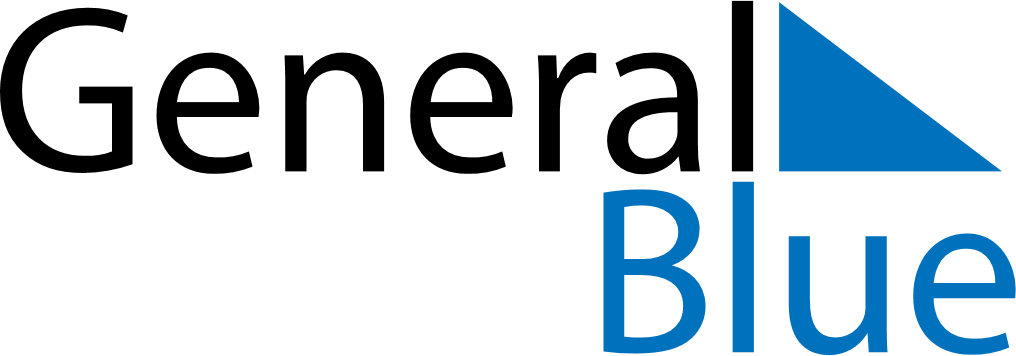 July 2024July 2024July 2024July 2024July 2024July 2024Varberg, Halland, SwedenVarberg, Halland, SwedenVarberg, Halland, SwedenVarberg, Halland, SwedenVarberg, Halland, SwedenVarberg, Halland, SwedenSunday Monday Tuesday Wednesday Thursday Friday Saturday 1 2 3 4 5 6 Sunrise: 4:20 AM Sunset: 10:08 PM Daylight: 17 hours and 47 minutes. Sunrise: 4:21 AM Sunset: 10:08 PM Daylight: 17 hours and 46 minutes. Sunrise: 4:22 AM Sunset: 10:07 PM Daylight: 17 hours and 44 minutes. Sunrise: 4:23 AM Sunset: 10:06 PM Daylight: 17 hours and 43 minutes. Sunrise: 4:25 AM Sunset: 10:06 PM Daylight: 17 hours and 41 minutes. Sunrise: 4:26 AM Sunset: 10:05 PM Daylight: 17 hours and 39 minutes. 7 8 9 10 11 12 13 Sunrise: 4:27 AM Sunset: 10:04 PM Daylight: 17 hours and 37 minutes. Sunrise: 4:28 AM Sunset: 10:03 PM Daylight: 17 hours and 34 minutes. Sunrise: 4:29 AM Sunset: 10:02 PM Daylight: 17 hours and 32 minutes. Sunrise: 4:31 AM Sunset: 10:01 PM Daylight: 17 hours and 30 minutes. Sunrise: 4:32 AM Sunset: 10:00 PM Daylight: 17 hours and 27 minutes. Sunrise: 4:34 AM Sunset: 9:59 PM Daylight: 17 hours and 25 minutes. Sunrise: 4:35 AM Sunset: 9:57 PM Daylight: 17 hours and 22 minutes. 14 15 16 17 18 19 20 Sunrise: 4:37 AM Sunset: 9:56 PM Daylight: 17 hours and 19 minutes. Sunrise: 4:38 AM Sunset: 9:55 PM Daylight: 17 hours and 16 minutes. Sunrise: 4:40 AM Sunset: 9:53 PM Daylight: 17 hours and 13 minutes. Sunrise: 4:41 AM Sunset: 9:52 PM Daylight: 17 hours and 10 minutes. Sunrise: 4:43 AM Sunset: 9:50 PM Daylight: 17 hours and 7 minutes. Sunrise: 4:45 AM Sunset: 9:49 PM Daylight: 17 hours and 3 minutes. Sunrise: 4:47 AM Sunset: 9:47 PM Daylight: 17 hours and 0 minutes. 21 22 23 24 25 26 27 Sunrise: 4:48 AM Sunset: 9:46 PM Daylight: 16 hours and 57 minutes. Sunrise: 4:50 AM Sunset: 9:44 PM Daylight: 16 hours and 53 minutes. Sunrise: 4:52 AM Sunset: 9:42 PM Daylight: 16 hours and 50 minutes. Sunrise: 4:54 AM Sunset: 9:40 PM Daylight: 16 hours and 46 minutes. Sunrise: 4:56 AM Sunset: 9:38 PM Daylight: 16 hours and 42 minutes. Sunrise: 4:58 AM Sunset: 9:37 PM Daylight: 16 hours and 39 minutes. Sunrise: 4:59 AM Sunset: 9:35 PM Daylight: 16 hours and 35 minutes. 28 29 30 31 Sunrise: 5:01 AM Sunset: 9:33 PM Daylight: 16 hours and 31 minutes. Sunrise: 5:03 AM Sunset: 9:31 PM Daylight: 16 hours and 27 minutes. Sunrise: 5:05 AM Sunset: 9:29 PM Daylight: 16 hours and 23 minutes. Sunrise: 5:07 AM Sunset: 9:27 PM Daylight: 16 hours and 19 minutes. 